проект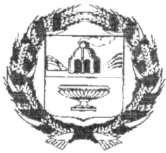 СОВЕТ ДЕПУТАТОВ НОВОКОПЫЛОВСКОГО  СЕЛЬСОВЕТАЗАРИНСКОГО РАЙОНА   АЛТАЙСКОГО КРАЯРЕШЕНИЕ__.06.2021                                                                                                                        № __с.Новокопылово	В соответствии с законом Российской Федерации от 02.03.2007 № 25 –ФЗ «О муниципальной службе в Российской Федерации», законом Алтайского края от 07.12.2007 № 134-ЗС «О муниципальной службе в Алтайском крае», законом Алтайского края от 10.10.2011 №130-ЗС «О гарантиях осуществления полномочий депутата, члена выборного должностного лица местного самоуправления в Алтайском крае», с ч. 6 ст. 75 Конституции РФ, Уставом муниципального образования Новокопыловский Заринского района Алтайского края   Совет  депутатов Новокопыловского сельсовета Заринского района Алтайского края                                                          Р Е Ш И Л:1.Внести Положение о порядке назначения и выплаты доплаты к пенсии лицам, замещавшим муниципальные должности муниципального образования Новокопыловский сельсовет, и пенсии за выслугу лет лицам, замещавшим должности муниципальной службы муниципального образования Новокопыловский сельсовет Заринского района утвержденное решением Совета депутатов Новокопыловского сельсовета от 23.10.2019 № 24 следующие изменения и дополнения:1.1.Абзац 5 пункта 3.3. раздела 3 исключить.1.2 Положение о порядке назначения и выплаты доплаты к пенсии лицам, замещавшим муниципальные должности муниципального образования Новокопыловский сельсовет, и пенсии за выслугу лет лицам, замещавшим должности муниципальной службы муниципального образования Новокопыловский сельсовет Заринского района дополнить разделом 7, следующего содержания:«7. Порядок увеличения (индексации) ежемесячной доплатык пенсии, пенсии за выслугу лет, доплаты к пенсии7.1. Ежемесячная доплата к пенсии, пенсия за выслугу лет, доплата к пенсии подлежат увеличению (индексации) в связи с повышением денежного содержания по замещавшейся гражданином должности.7.2. Ежемесячная доплата к пенсии, пенсия за выслугу лет, доплата к пенсии индексируются при повышении размеров должностных окладов (денежного вознаграждения) на индекс повышения должностных окладов (денежного вознаграждения).7.3.Индексация ежемесячной доплаты к пенсии, пенсии за выслугу лет, доплаты к пенсии производится путем индексации размера среднемесячного денежного содержания по замещавшейся гражданином должности, из которого исчислялись ежемесячная доплата к пенсии, пенсия за выслугу лет, доплата к пенсии, на соответствующий индекс, указанный в пункте 7.2. настоящего Положения (при последовательном применении всех предшествующих индексов), и последующего определения размера ежемесячной доплаты к пенсии, пенсии за выслугу лет, доплаты к пенсии исходя из размера проиндексированного среднемесячного денежного содержания.В случае увеличения должностного оклада муниципального служащего по соответствующей должности, принятия решения об индексации доплаты к пенсии, выплата пенсии за выслугу лет, доплаты к пенсии в новом размере производится с 1 числа месяца, следующего за месяцем наступления указанных изменений.7.4. Индексация ежемесячной доплаты к пенсии, пенсии за выслугу лет, доплаты к пенсии производится со дня повышения денежного содержания лиц, замещающим должности муниципальной службы и лиц, замещающих муниципальные должности. Индексацию производит бухгалтер комитета Администрации Заринского района по финансам, налоговой и кредитной политике, обеспечивающий бухгалтерский учет в администрации Новокопыловского сельсовета Заринского района Алтайского края».2. Обнародовать настоящее решение в установленном порядке.3.Контроль за исполнением настоящего решения возложить на постоянную комиссию Совета депутатов Новокопыловского сельсовета по бюджету, планированию, налоговой и кредитной  политике.Глава сельсовета                                                                                 Н.В. Здвижкова             О внесении изменений и дополнений в   Положение  о     порядке назначения и выплаты доплаты к пенсии лицам,       замещавшим          муниципальные должности     муниципального    образованияНовокопыловский сельсовет, и    пенсии      завыслугу лет лицам, замещавшим    должности муниципальной      службы    муниципального образования Новокопыловский сельсовет Заринского района Алтайского края, утвержденное решением  Советом депутатов от 23.10.2019 № 24